StartersHomemade Soup of the Moment, Freshly Made Bread £4.50Surf Clam Chowder, Toasted Ciabatta £5.50McIntosh Butcher’s Haggis, Neeps & Tatties, Glenfarclas Whisky Cream Sauce £6.95/£11.50Scottish Mussels, White Wine & Cream £6.95/13Loch Campbeltown Cheese & Potato Cakes, Crispy Kale £7MainsDowans Venison Burger, Sun-Blushed Tomatoes, Whisky-Washed Cheddar, Brioche Bun, Chunky Chips & ‘Slaw £13.95Cairngorm Trade Wind Ale Battered or Panko Breaded Haddock, Chunky Chips & Peas or Mushy Peas £13.95Whole Quail, Nut Stuffing, Sweet Potato Fondant £18.95Catch of the Moment (Prices Will Vary)Vegetarian Dish of the Moment (Prices Will Vary)Scotch Beef 8oz Sirloin Steak £20.95* or 8oz Fillet Steak £29* with either Peppercorn, Béarnaise, Blue Cheese, Whisky Cream OR Diane Sauce, Chunky Chips, Vine Tomatoes & Greens Homemade Rustic PizzasDouble Pepperoni & Mushroom £13.25Cheese and Tomato £10.25Chicken & Chorizo £13.25Haggis, Mozzarella and Red Onion £13.25Sides (All £2.50)Garlic Mushrooms; Chunky Chips; Mixed Salad; Mixed Veg; Onion Rings.DessertsSelection of Portsoy Ice Cream or Sorbet £4.75Scottish Cheeses, Chutney, Oatcakes £8.50Warm Chocolate & Pistachio Brownie, Vanilla Ice Cream £6.50Keep up to date with all of our news:www.dowanshotel.com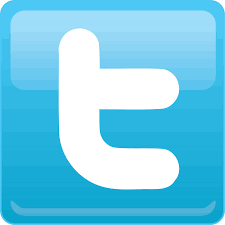 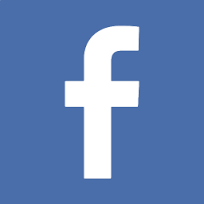 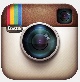 